EXPOSICIÓPRESOS POLÍTICS A LA ESPANYA CONTEMPORÀNIASANTIAGO SIERRA5-26 d’abril 2019Inauguració: 4 d’abril, 19hHoraris: dl-dv 10-17hHaus der Demokratie und Menschenrechte Greifswalder Str. 4, 10405 BerlinSantiago Sierra: Presos polítics a la Espanya contemporàniaHaus der Demokratie und Menschenrechte Berlin, del 4 al 26 d’abril de 2019L‘obra de Santiago Sierra, consistent en fotografies pixelades de presoners polítics de l’Espanya actual acompanyades d’una cartel·la que descriu la circumstància de cada una d’ells, va ser censurada per la Fira d’Art ARCO 2018, causant un gran revolt mediàtic.Segons Sierra, el recurs a la reclusió penitenciària és un indicador del fracàs i la impotència de les societats per construir un àmbit de convivència saludable. Quan es tracta de presos polítics, això desacredita qualsevol govern que pretengui definir-se com a democràtic. El criteri de selecció és per a l’artista clar: persones engarjolades per tractar de fer i efectives les seves idees sense recórrer a cap tipus de violència. Entre ells estan el Vicepresident del govern de Catalunya, Oriol Junqueras i els presidents de les dues grans organitzacions cíviques catalanes, ANC i Òmnium Cultural: Jordi Sánchez i Jordi Cuixart. Tots tres, juntament amb altres  sis membres del govern català, es troben encara avui en presó preventiva de fa més d’un any i enfronten un judici polític que amenaça de condemnar-los a molts anys de presó.https://www.youtube.com/watch?v=GRMATMihNJYhttp://www.rtve.es/alacarta/videos/telediario/arco-arranca-madrid-retirada-obras-presos-politicos-espana-contemporanea/4486915/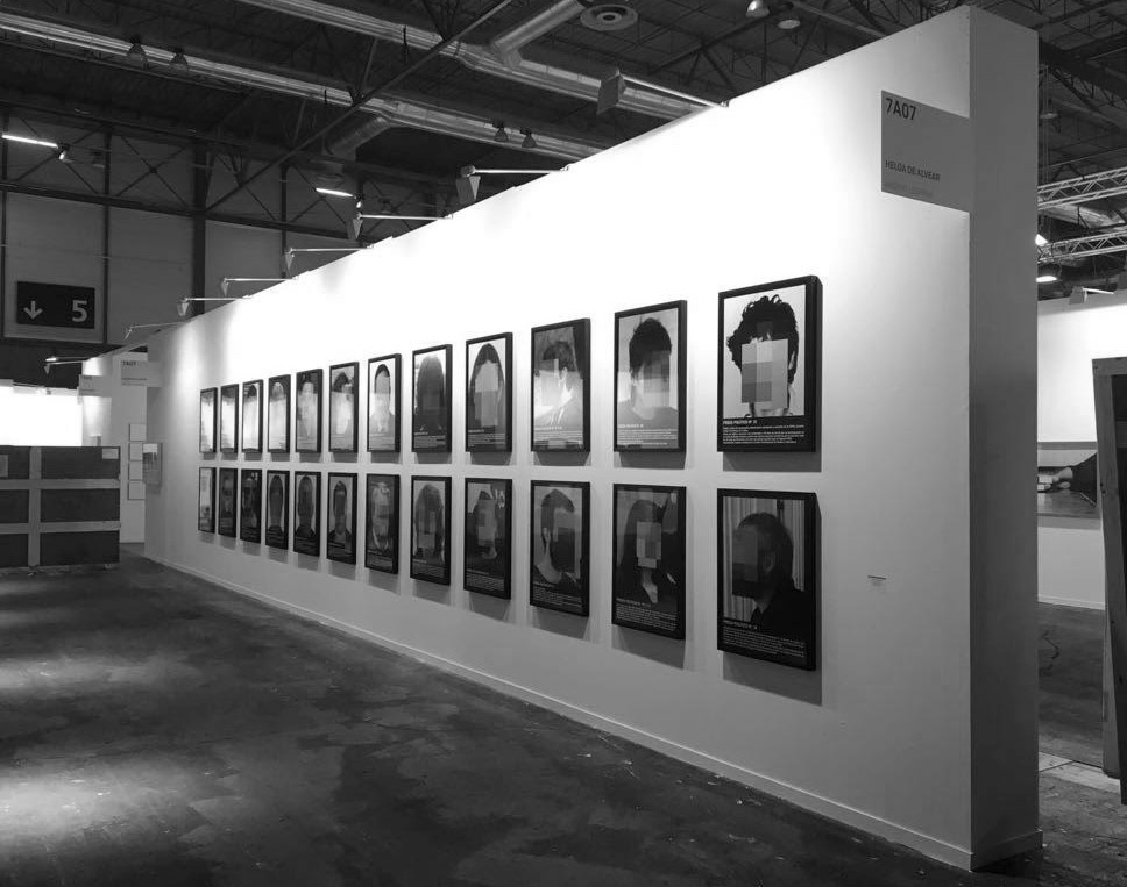 La obra “Presos polítics a la Espanya contemporània“, poc abans de ser retirada d’ARCO 2018 per l’organització de la fira. Foto: Galería Helga de Alvear / Estudio Santiago SierraSantiago Sierra (Madrid, 1966) és un artista de reconegut prestigi internacional i llarga trajectòria. Format a Madrid i Hamburg, ha viscut a Mèxic i a Itàlia. La seva obra pretén sempre fer visible els entramats de poder que fomenten l’alienació i l’explotació dels treballadors, la injustícia de les relacions laborals, el repartiment desigual de la riquesa i la natura perversa del treball i dels diners, les discriminacions racials en un món solcat per fluxos migratoris, etc.ActivitatsDijous 4 d’abril, 19hInauguracióDijous 11 d’abril, 19hJustícia i políticaLa separació de poders és un principi fonamental d’un estat de dret. Però no tots els estats democràtics, fins i tot a Europa, s'adhereixen igualment a aquest principi fonamental.Discussió sobre la situació actual amb Gonzalo Boye, advocat espanyol de Carles Puigdemont i altres exiliats polítics i Bernhard "Felix" von Grünberg (polític del SPD, ex-diputat al parlament de Nord-Rhein-Westphalen, vicepresident de l’Associació Alemanya de Suport als Refugiats de l’ONU (ACNUR), advocat).Moderació: Krystina Schreiber, periodista.23 i 24 d’abril, 18-21h In Pieces – Instal·lació de realitat virtual de i amb Joan Soler-AdillonReserva d’una visita individual de la instal·lació (aprox. 10 min.):https://doodle.com/poll/yb584582dty5gf9eInauguracio: 23 d’abril, 19hIn Pieces és una instal·lació experimental de realitat virtual sobre els efectes en la personalitat de la detenció i l'exili motivats políticament, que dona veu als presos polítics i als polítics exiliats catalans, així com als seus familiars immediats. La instal·lació vol fer-nos sentir l'experiència del xoc que suposa la pèrdua sobtada de tots els drets civils i polítics i de la llibertat d'expressió.La versió actual tracta de les declaracions de l’activista Jordi Cuixart, detingut des del 16 d’octubre de 2017 i de la seva companya Txell; i del testimoni d’Anna Forn, filla de l’exconseller d’Interior, Quim Forn, detingut des del 2 de novembre de 2017.Joan Soler-Adillon és un investigador universitari i artista català resident a Londres. Ha treballat en diversos projectes interactius digitals, incloent instal·lacions, performances, treball basats en la web i documentals interactius.L’exposició i el programa d’activitats són una cooperació entre ANC-Berlín i la Casa de la Democràcia i els Drets Humans de Berlín.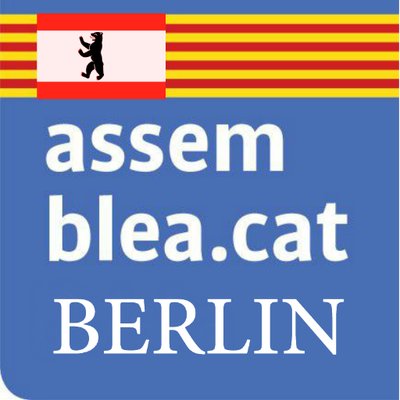 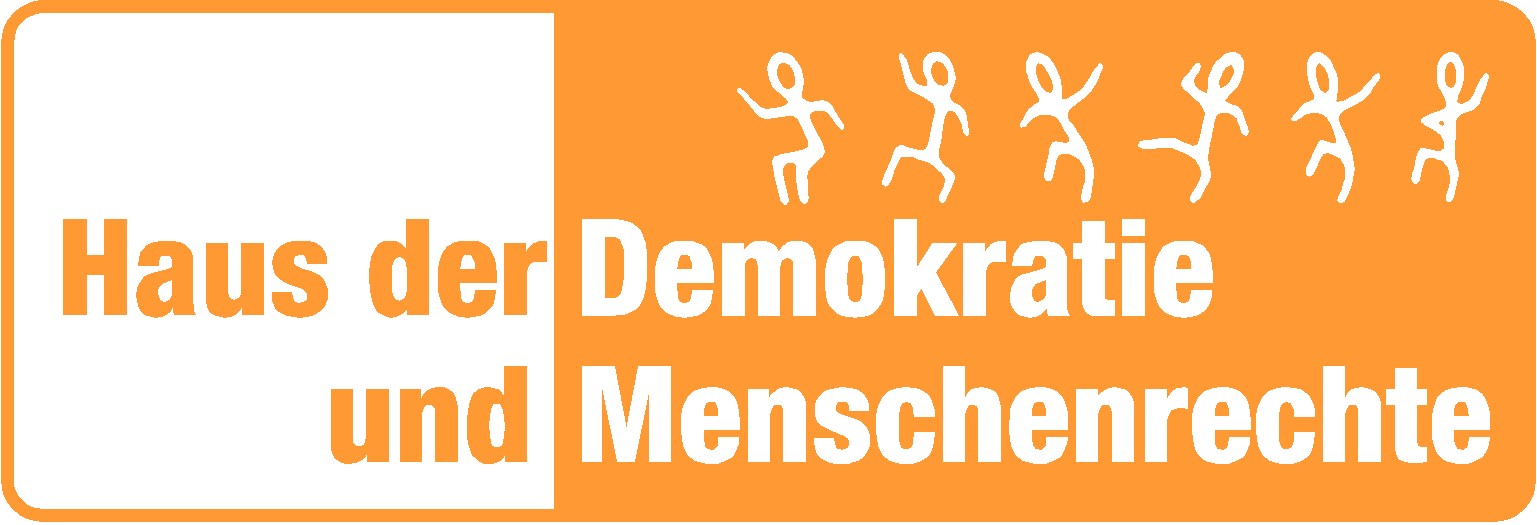 